Настоящая форма должна быть отправлена в адрес Кинофестиваля не позднее 31 июля 2019 года.1. СЦЕНАРИЙ1.1. Название сценария __________________________________1.2.  Страна создания ____________________________________1.3. Год создания  ______ 1.4. Количество страниц ___________1.5. Количество знаков (без пробелов)  _____________ 1.6. Сценарий является дебютной работой автора (отметить)      □  Да                □  Нет1.7. Краткое содержание сценария (на русском языке объемом не более 600 знаков) ______________ ______________________________________________________________________________________________________________________________________________________________________________________________________________________________________________________________________________________________________________________________________________________________________________________________________________________________________________________________________________________________________________________________________________________________________________________________________________________________________________________________________________________________________________________________________________________________________________________________________2. ИНФОРМАЦИЯ ОБ АВТОРЕ2.1. Автор(-ы) сценария (ФИО) ________________________________________________________________________________________________________________________________________________2.2. Псевдоним(-ы) ____________________________________________________________________2.3. Краткая творческая биография (указать дату рождения): _________________________________ ________________________________________________________________________________________________________________________________________________________________________________________________________________________________________________________________________________________________________________________________________________________2.4. Другие работы автора (если имеются): ________________________________________________________________________________________________________________________________________________________________________________________________________________________________________________________________________________________________________________________________________________________________________________________________________3. КОНТАКТЫ АВТОРА СЦЕНАРИЯ (Раздел обязателен для заполнения. Организаторы кинофестиваля гарантируют, что информация раздела не будет опубликована или передана третьим лицам)Домашний тел. ___________  Моб. тел. _____________ E-mail _______________Адрес регистрации по местожительству обязательно с индексом: _________________________________________________________________________________________________________________________________________________________________________________________________________4. ПРАВООБЛАДАТЕЛЬ4.1. ФИО правообладателя ______________________________________________________________4.2. Контакты правообладателя: Телефон _____________ E-mail _______________5. ДОКУМЕНТАЦИЯ И МАТЕРИАЛЫВ адрес Дирекции Кинофестиваля не позднее 31 июля 2019 г. необходимо прислать следующие материалы и документацию только на РУССКОМ ЯЗЫКЕ на электронную почту luchangel@mail.ru (в теме письма указать Конкурс сценариев) и в печатном виде по адресу: 123022, Москва, пер. Малый Трехгорный, 12/7, стр. 2,  АНО «ПОКРОВ» Дирекция Кинофестиваля «Лучезарный Ангел»:- заполненную Анкету-заявку ОБЯЗАТЕЛЬНО и в электронном, и в бумажном виде - сценарий – количество страниц в русском формате не более 75 (или в американском формате не более 90 страниц), шрифт: Times New Roman, кегль: 12, межстрочный интервал: 1,5 ОБЯЗАТЕЛЬНО и в электронном и бумажном виде - синопсис – 1 страница в электронном виде- фото сценариста 1–2 шт. (в формате jpg, не менее 500 Кб). 6. СОГЛАСИЕ НА УЧАСТИЕ В КОНКУРСЕ СЦЕНАРИЕВСценарий предоставляет правообладатель сценария (или лицо, уполномоченное правообладателем на основании доверенности) ______________________________________________________________________________________ФИОи удостоверяет, что обладает правом представлять сценарий на Конкурс сценариев. Лицо, указанное в п. 4.1, предоставляющее сценарий, подтверждает, что не отзовет сценарий с Конкурса.С Регламентом Кинофестиваля «Лучезарный Ангел» и Регламентом Конкурса сценариев игровых полнометражных фильмов «Доброе кино» в рамках XVI Международного благотворительного кинофестиваля «Лучезарный Ангел» Правообладатель (автор) сценария ознакомлен.Я, ____________________________________, подтверждаю, что являюсь автором данного сценария, мне принадлежат все исключительные авторские права на данный сценарий, и я несу полную ответственность в случае нарушения гл. 4 Гражданского кодекса РФ.Подпись _______________________/________________________________________________/                                                       						                (расшифровка подписи ФИО)Все пункты Анкеты-заявки должны быть заполнены в полном объеме. В случае невнесения  данных  в Анкету-заявку или изменения позиций Анкеты-заявки, представленный сценарий для участия в Конкурс не допускается.Адрес Дирекции Международного благотворительного кинофестиваля «Лучезарный Ангел»:123022, Москва, пер. Малый Трехгорный, 12/7, стр.2, АНО «ПОКРОВ» Дирекция Кинофестиваля «Лучезарный Ангел»Адрес электронной почты: luchangel@mail.ruАдрес в интернете: luchangela.ru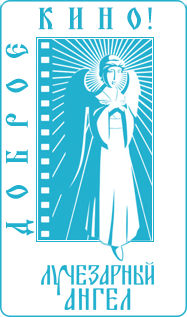 Конкурс сценариев игровых полнометражных фильмов «Доброе кино» в рамкахXVI Международного благотворительногокинофестиваля «Лучезарный АнгелАНКЕТА–ЗАЯВКАПрежде чем заполнить настоящую форму, просим Вас внимательно ознакомиться с Регламентом XVI МБКФ «Лучезарный Ангел» и Регламентом Конкурса сценариев игровых полнометражных фильмов «Доброе кино»